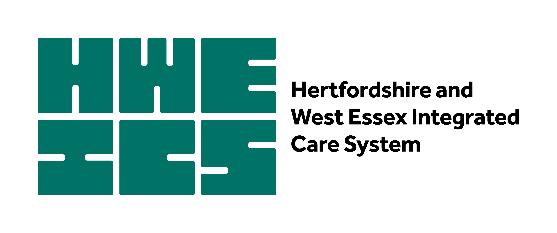 Guidance for managing children presenting to Primary Care Hubs (updated- 12/12/2022)This document has been developed to support clinical decision making within primary care hubs but does not substitute clinical judgement. National guidance continues to be updated- please ensure you refer to the latest national and local guidance (see useful resources below).Clinical Pathway: Child Presenting to the HubChildren will likely present with one or more of the following presenting symptoms: fever, sore throat, cough, coryza, rash, nausea, lack of appetiteTake full history, observations, and clinical examination of the child.  ** Remember to ask about regular contact with clinically vulnerable individuals, pregnant women and those who have given birth in the last 6 weeks as they will be susceptible to more severe infections.Identify risk factors for sepsis: • The very young (under 1 year) • Recent trauma or surgery or invasive procedure (within the last 6 weeks).  • Impaired immunity due to illness (for example, diabetes) or drugs (for example, people receiving long term steroids, chemotherapy or immunosuppressants).  • Indwelling lines, catheters, intravenous drug misusers, any breach of skin integrity (for example, any cuts, burns, blisters or skin infections).  • close contact with someone with group A streptococcal infection  *If at risk of neutropenic sepsis – refer to secondary or tertiary care (or Child’s Direct Access Letter and Management plan) GAS InformationGAS is a bacteria that normally live in our throats and on our skin • Occasionally, they can cause infections that are mild – scarlet fever, tonsillitis, cellulitis • Rarely, infections are invasive (iGAS) and can be severe e.g. sepsis, pneumonia+/- empyema, bone and joint infections, necrotising fasciitis • The clinical presentation of these infections is the same as it has always been, but currently we are seeing more children with empyema and pneumoniaTonsillitisClinical features: fever, sore throat, red/pus on tonsils. In > 3-year-olds use clinical judgement and FEVERPAIN/Centor score*. In < 3-year-olds assess clinically for tonsillitis in history (refusing food/drink) and examination (red/pus on tonsils).Tests:  Consider taking a throat swab:- to assist with differential diagnosis- or If patient is thought to be part of outbreak,- or is allergic to penicillin -or in contact with vulnerable individuals.Treat: As per the UKHSA guidance issued 2 December 2022, given the unusually high level of GAS and viral co-circulation in the community, health care professionals are asked to have a low threshold to consider and empirically prescribe antibiotics to children presenting with features of GAS infection, including when the presentation may be secondary to viral respiratory illness.Deciding when to treat is difficult as the clinical presentation is not specific to GAS.  It is importance to exercise your clinical judgement when making a choice as to whether to prescribe antibiotics or not.Most children will have viral tonsillitis. We advise antibiotics for the current period if: • Isolated tonsillitis (red/pus on throat) without other upper respiratory tract signs • Evidence of tonsillitis and an epidemiological link to a known iGAS case • The child has been unwell recently, seemed to get better, then deteriorated again with tonsillitis• A decision to treat tonsillitis with antibiotics in children can be guided by a feverPAIN score of 3 or more (this is a lower threshold in light of increased invasive Classification: Official Publishing Approval Reference: PN00058 2 | Group A streptococcus in children: interim clinical guidance Group A Strep incidence and deviates from NICE guidance), in combination with clinical judgement (OR Centor score 3 or 4)If FEVERPAIN SCORE 2 consider back up antibiotic prescription.*FEVER PAIN SCORE:A score of 0 or 1 is thought to be associated with a 13 to 18% likelihood of isolating streptococcusA score of 2 or 3 is thought to be associated with a 34 to 40% likelihood of isolating streptococcusA score of 4 or 5 is thought to be associated with a 62 to 65% likelihood of isolating streptococcus*Centor Score:A score of 0, 1 or 2 is thought to be associated with a 3 to 17% likelihood of isolating streptococcus. A score of 3 or 4 is thought to be associated with a 32 to 56% likelihood of isolating streptococcus.Scarlet FeverClinical Features: usually a combination of fever, sandpaper rash, strawberry tongue, +/- sore/red/pus on throat, lymphadenopathy, general fatigue, headache, nauseaTests: Throat swab for MC&S  Treatment: Treat with antibiotics, as belowNotify UKHSA Health Protection Teams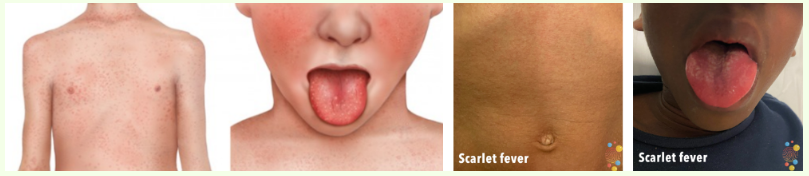 Parent/Carer Advice Sheet:  Strep A and scarlet Fever :: Hertfordshire and West Essex Healthier Together (hwehealthiertogether.nhs.uk)Invasive GAS• Group A strep can invade and cause severe illness that evolves rapidly. • Be aware of the biphasic nature of the infections – if have they have improved after the initial onset of illness and then deteriorated, consider secondary bacterial infections (not only GAS). • Listen to parents when they say their child is not right, even if they cannot describe the exact issueClinical SyndromesSepsis: Stabilise, call 999, discuss with paediatric team on callPneumonia: there is an increase in pneumonia with empyema, so ensure a thorough examination is performed.  If any red flag symptoms or signs/ reduced air entry on examination/clinical concern- discuss with paediatric team on call and arrange admission.Bone/joint infections: If child presents with limp, swollen/red hot joint, discuss with paediatric team on call and arrange admissionNecrotising fasciitis: Symptoms appear usually within 24 hours of a minor injury.  Pain is often very severe at presentation and worsens over time.  There may be flu-like symptoms, such as nausea, fever, diarrhoea, dizziness and general malaise.  Intense thirst develops as the body becomes dehydrated.  Discuss with on call paediatric team and arrange admission.Antibiotic Options for Suspected Strep A Tonsillitis or Scarlet Fever:1st Line: Penicillin V (amoxicillin can be considered if Penicillin V not available or in younger children as amoxicillin may be more palatable)Duration for Scarlet Fever OR Suspected/Confirmed Group A Streptococcus Tonsillitis: 10 daysAntibiotic treatment length for sore throat should follow NICE guidance. For phenoxymethylpenicillin: “Five days of phenoxymethylpenicillin may be enough for symptomatic cure, but a 10-day course may increase the chance of microbiological cure”. In the current circumstances clinicians should be aware that a five-day course will be appropriate for many children, at the discretion of the treating clinician.If penicillin allergic:Clarithromycin Duration for Scarlet Fever OR Suspected/Confirmed Group A Streptococcus Tonsillitis: 10 daysORAzithromycinDuration for Scarlet Fever OR Suspected/Confirmed Group A Streptococcus Tonsillitis: 5 daysIn the event of non-availability, amoxicillin, macrolides and cefalexin are alternative agents in decreasing preference.Co-trimoxazole is an option in the event of macrolide non-availability and penicillin anaphylaxisAntibiotic Dosage and Duration:**CONSIDER TAKING THROAT SWABS FOR CHILDREN PRESENTING WITH TONSILLITIS WHO ARE ALLERGIC TO PENICILLIN TO IDENTIFY SENSITIVITIESTablets /capsules (rather than liquids) should be prescribed where possible. Guidance is available on encouraging children to swallow tablets/capsules, and where not possible, link to advice on crushing tablets Using solid oral dosage form antibiotics in children – SPS - Specialist Pharmacy Service – The first stop for professional medicines adviceTips To Help Your Child Take Medicine: Types of medicines – Medicines For ChildrenManagement of Contacts: Please note that we are unable to prescribe prophylactic antibiotics for patients that have been in contact with a confirmed case of Group A Streptococcus/Scarlet fever in the absence of clinical symptoms, unless recommended by the Health Protection teams.  Find your local health protection team in England - GOV.UK (www.gov.uk)For further guidance refer to: NHS England » Group A streptococcus communications to cliniciansGuidance on managing the ongoing antibiotic supplyAs you may be aware stock levels are rapidly fluctuating on a large number of antibiotics. The current Strep A outbreak, alongside the usual winter increase in some infections, have started to cause further disruption. This is a national problem and will affect all community pharmacies, dispensing practices and hospital pharmacy departments.  Community pharmacy is working hard to manage the national problem caused by global issues, and are trying their best to ensure they have the medicines needed for patients. However, it will vary across the system, and from day to day.The Integrated Care Board is monitoring the situation. Locally healthcare providers should keep communication channels open so we can all work together to help patients.To help manage the situation please consider the following if you have not already done so:Reserve liquids for those that truly can’t take tablets or capsules.Children should be encouraged to swallow oral solid dose forms (tablets and capsules)[1], where possible. Whole doses of solid oral dosage forms can be used 'off-label' in place of oral suspensions. This includes use for Group A streptococcal infections. Where children are unable to swallow oral solid dose forms, follow advice below on how to give doses by dispersing or crushing tablets, or opening capsules. Using solid oral dosage form antibiotics in children – SPS - Specialist Pharmacy Service – The first stop for professional medicines adviceWhen prescribing antibiotics ensure it is done on a separate script to any other medications. Consider issuing a paper FP10 rather than a token as this is easier to take to different pharmacies.  Alternatively, the electronic prescription can be sent to the spine, rather than a specified pharmacy.Be aware that scripts may need to be changed if an item goes out of stockLet your patient know they may need to try a few pharmacies to find the itemHelp to reinforce the usual antibiotic messages - that they won’t help viruses and continue to communicate self-care messagesWhere appropriate/possible discuss with your local pharmacies how you can get regular reports regarding stock levels. Consider setting up a WhatsApp group or Teams group so that they can keep you informed of stock levels.Find out what is out of stock and alternatives in stock (this will change daily and throughout the day as they dispense to patients).We understand this is a very challenging time for practices and pharmacies. We will update you as and when we receive further information.Guidance shared by Herts and West Essex ICB Pharmacy and Medicines Management Team7/12/2022Useful Resources:Safety Netting Advice Sheets:  Safety netting and parent information sheets :: Hertfordshire and West Essex Healthier Together (hwehealthiertogether.nhs.uk)UKHSA Group A streptococcus Communications Support Pack: PowerPoint Presentation (ics.nhs.uk)Group A Streptococcal Infections: Group A streptococcal infections: guidance and data - GOV.UK (www.gov.uk)Group A Streptococcus In Children: Interim Clinical Guidance Summary :  PRN00058-group-a-streptococcus-in-children-interim-clinical-guidance-december-2022.pdf (england.nhs.uk)Clinical FindingsGreen - low riskAmber- intermediate riskRed- high riskColour/ ActivityNormal colour of skin, lips and tongueResponds normally to social cuesContent/smilesStays awake/awakes quicklyStrong cry/Normal cryPallor reported by carerReduced response to social cues Wakes only after prolonged stimulationInfant (under 1 year) decreased feedingDecreased activity/lethargyFeatures of Scarlet Fever (See below)Blue or grey colour/mottledUnable to rouse or if roused does not stay awake Clinical concerns about nature of cry (Weak, high pitched or continuous)RespiratoryNone of amber or red symptomsSaturations (if available) of 96% or above< 1 year: 50–59 breaths per minute  1–2 years: 40–49 breaths per minute  3–4 years: 35–39 breaths per minute  5-6 years: 24–28 breaths per minute 6–7 years: 24–26 breaths per minute  8–11 years: 22–24 breaths per minute  >12 years: 21–24 breaths per minute Mild respiratory distressAudible stridor only on exertion/if distressedSaturations 92-95% or increased oxygen requirementsNasal flaring< 1 year: 60 breaths per minute or more 1–2 years: 50 breaths per minute or more 3–4 years: 40 breaths per minute or more  5-6 years: 29 breaths per minute or more 6–7 years: 27 breaths per minute or more 8–11 years: 25 breaths per minute or more ▫ >12 years: 25 breaths per minute or moreGruntingApnoeasStridor at restUnable to complete sentencesSaturations 91% or below or increased oxygen requirement over baselineOr a new need for 40% oxygen or more to maintain saturations more than 92%Circulation/hydrationNone of the amber or red symptomsCold hands and feet in absence of feverReduced urine output or for catheterised patients <1ml/kg/hour Not tolerating fluids/vomitingReduced fluid intake: 50-75% of usual intake over previous 3-4 feedscrt :2-3 secondsTachycardia: < 1 year: 150–159 beats per minute 1-2 years: 140–149 beats per minute  3–4 years: 130–139 beats per minute 5-6 years: 120–129 beats per minute 6–7 years: 110–119 beats per minute 8–11 years: 105–114 beats per minute > 12 years: 91–130 beats per minute Markedly reduced fluid intake: < 50% over last 2-3 feeds (age < 12 months)Reduced skin turgorcrt >3Tachycardia:<1 year: 160 beats per minute or more ▫ 1–2 years: 150 beats per minute or more ▫ 3–4 years: 140 beats per minute or more 5-6 years: 130 beats per minute or more  6–7 years: 120 beats per minute or more ▫  8–11 years: 115 beats per minute or more >12 years: more than 130 beats per minute heart rate less than 60 beats per minute at any age OtherNo amber or red symptomsRisk factors for severe illness.Significant co-morbiditiesFever for ≥ 5 daysSwelling of limb or jointNon-weight bearing / not using an extremitySwollen eyeA new lump ≥ 2cmSymptoms suggest UTI•  Age 3-6 months with temp ≥39° (102.2°F) with no clear focus of infection • Recent return from malaria endemic area in preceding 3 monthsAdditional parental/carer support requiredFever > 38 C in < 3month oldNon blanching rashRigorsSeizureSudden onset and parental concern about inhaled foreign body.Bulging FontanelleNeck stiffnessAntibioticDoseDurationPenicillin V1month – 11 months :62.5mg QDS or 125mg BD1 yr to 5yr to 11 months: 125mg QDS OR 250mg BD 6years to 11yr 11 months :250mg QDS or 500mg bd12 years and above :500 mg QDS or 1000mg BDSore throat: 5-10 DaysScarlet Fever or Suspected/Confirmed Group A Streptococcus Tonsillitis : 10 daysAmoxicillinChild 1–11 months: 125 mg TDS.Child 1–4 years :250 mg TDSChild 5–11 years: 500 mg TDSChild 12–17 years: 500 mg TDSOR25mg/kg/dose given BD (max 500mg BD)Sore throat: 5-10 daysScarlet Fever or Suspected/Confirmed Group A Streptococcus Tonsillitis:10 DaysClarithromycin1 month to 11 years: Under 8 kg: 7.5 mg/kg BD  8 to 11 kg: 62.5 mg BD12 to 19 kg: 125 mg BD20 to 29 kg: 187.5 mg BD30 to 40 kg: 250 mg BD12 to 17 years: 250 mg to 500 mg BD Sore throat: 5- 10 daysScarlet Fever or Suspected/Confirmed Group A Streptococcus Tonsillitis :10 daysAzithromycin6 months to 11 years 12mg/kg given daily (max 500mg daily)12 years and over 500mg daily5 days